Baba bilét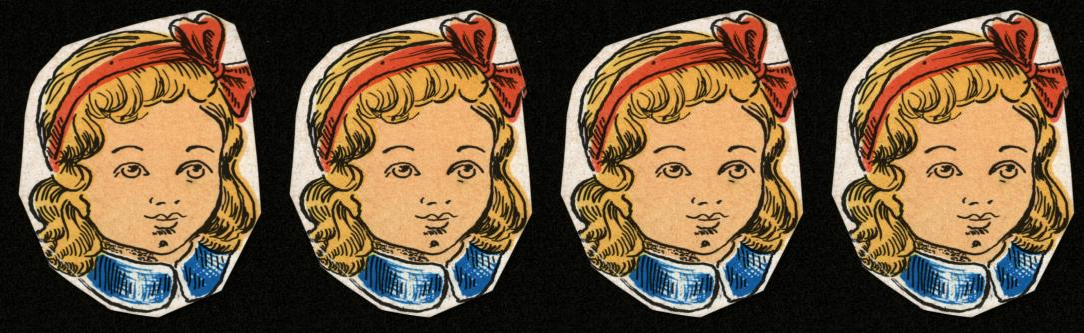 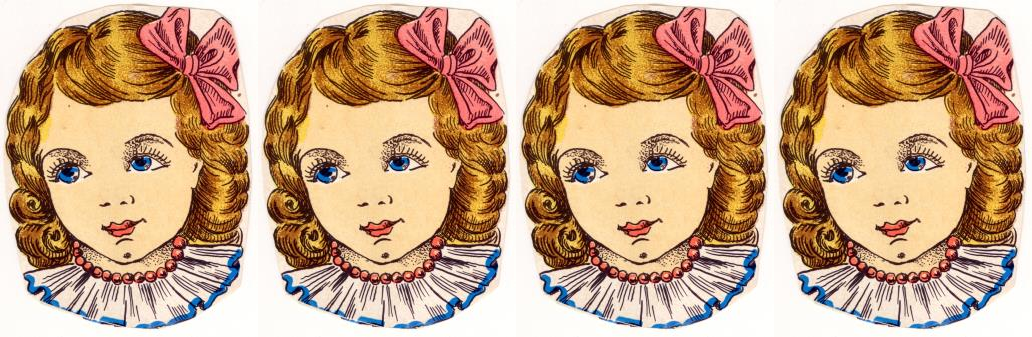 